Bank of Question for Computer Skill (IT) Q1/ Define with writing steps each of the following :                              Save As          b. Search & replace      c. Cut& paste  Q2/  Writing the methods to change or sorting Icons or folder on the desktop. (3)Marks  Q3/ Write by steps how to Installing and Removing Software .                Q4/ Explain by steps the applied of :    a. Rename folder            b.  Screen Saver       c. Control Panel   Q5/ Explain the icons in Circle (          )  Microsoft Word   (8)Marks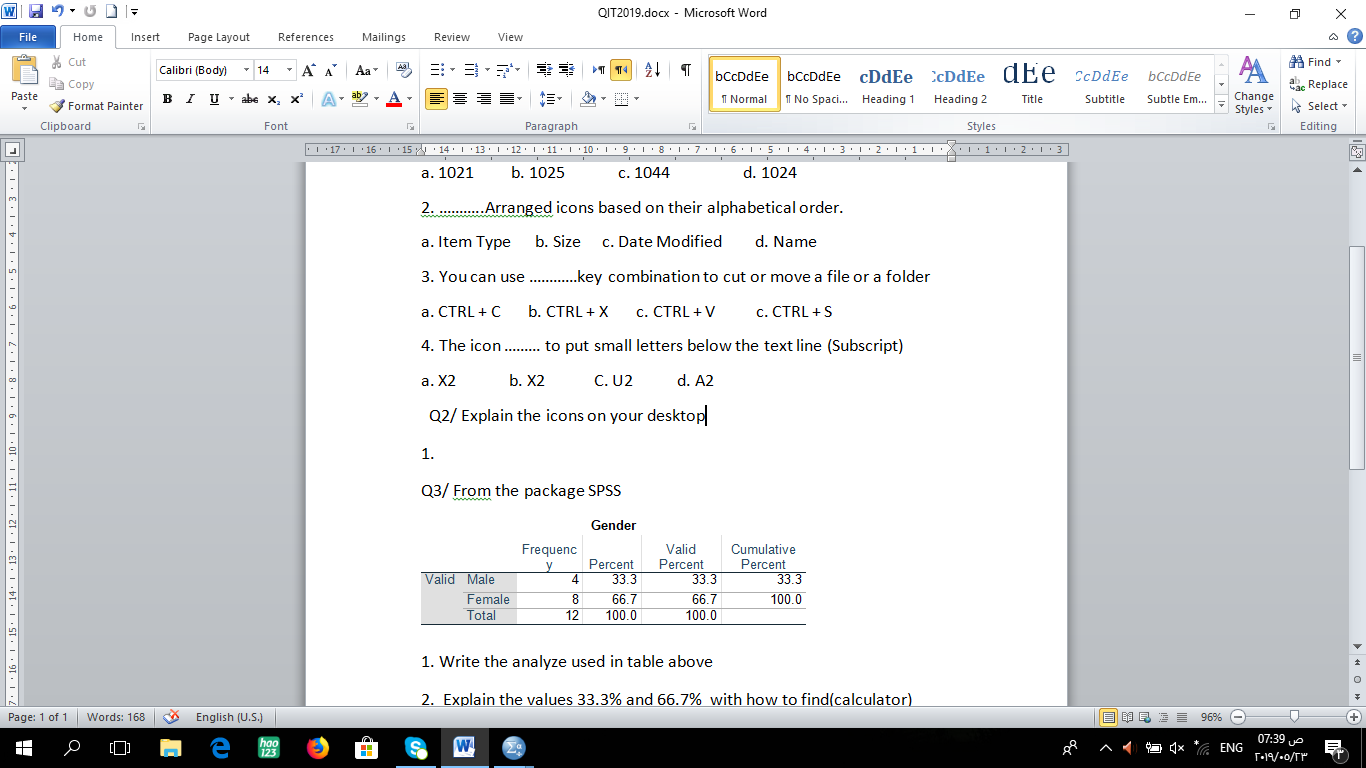 Q6/ What is the difference between the :                    (6)Marks1-Intranet & Extranet   2- Disc Drive & Disc DVD  3- Personal Computers & laptop Computer                                                    (3)Marks    Q7/ Defined Central Processing Unit ?which the main parts of CPU ? Q8/ Define each of the following :1. Gigabyte(GB)    2. CTRL+X   3. Zip file    4. Antivirus programs    5.Screen saverQ9/ Writing the steps to change or selecting  Icons on the desktop  ?Q10/ Writing the steps to setting the computers time and Date  ?Q11/ Explain by steps  the applied of   :1-Print document (page)       2- Delete file              3-Rename folder Q12/ How to change the Background  on the desktop ? Q13/ What the parts of the Keyboard ?Q14/ How does the mouse work ?Q15/ What is the difference between the :1-Intranet & Extranet   2- Disc Drive & Disc DVD  3- Personal Computers & laptop Computer  Q16/ Defined Central Processing Unit ?which the main parts of CPU